Name: _______________________________INGREDIENTS:190mL Milk60mL brown sugar1 ½ Eggs8mL Melted margarine2.5mL Cinnamon1mL Pumpkin Spice1 apple, peeled and diced small 250mL Quick Oats 2.5mL Baking PowderINSTRUCTIONS:Preheat oven to 350°F(Bake) . Lightly grease a large loaf pan.Peel and dice apple into very small piecesIn a small bowl combine oats and baking powder Divide 1 egg in half with pair in your unit. In a medium bowl, combine 1 ½ eggs,  milk, brown sugar, melted margarine and cinnamon and pumpkin spice. Stir diced apples into wet mixture in medium bowl. Add oats and baking power to medium bowl. Mix wellPour mixture into prepared baking pan and bake for 35 minutes. Tests for doneness:  Firm top, golden brown edges. 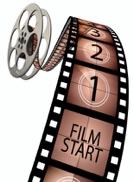 QUESTIONS: Why are wood cutting boards better than glass?How can you stop your cutting board from moving around? Describe how to properly hold the 8” chef knife.The chefs blade is rounded so that you can use a safe rocking motion. Using this technique the blade  never _________________________________.What is the safest position for your fingers when holding food?Once food (onion) has been cut in half it should be placed with the ______________ down so that it is easier to handle. What is a shallot? A head of garlic is made up of many smaller pieces called _______________. When storing garlic, never place it in the ___________________________. What does the french term “Mise en place” mean?  A place for everything and everything in its place. 